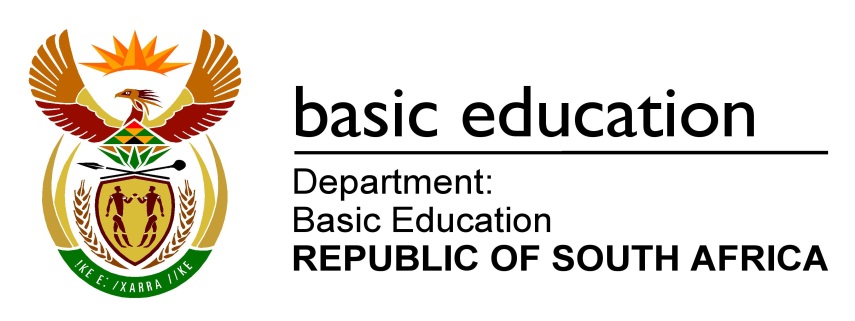 JAARLIKSE NASIONALE ASSESSERING GRAAD 5AFRIKAANS HUIS TAAL 2012 MODELVRAE TOETSMEMORANDUM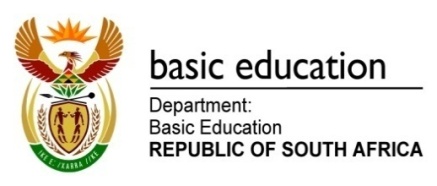                                                                                                                                 TOTAAL: 35VRAAGVERWAGTE ANTWOORDPUNTE  1.A12.1C12.2C13 C14.1B14.2B15.1B5.2C16.1Patrick/ Hy het hard gedurende die kwartaal gewerk/Hy het al sy tuiswerk gedoen.Patrick het sy lewe gered/Hy het hom vanaf Wollie gered/Hy het hom vanaf Wollie weggeneem.117.C18.1A18.2B18.3D19.4, 2, 5, 1, 6, 3310.1 Mev Naidoo het heerlike koekies gebak.210.2.Die kinders geniet dit om koekies te bak.211.Die graad vyf klas bak koekies alhoewel dit gereёn het.   OF2Alhoewel dit gereёn het, het die graad vyf klas koekies gebak.12.Patrick het `n waardevolle les geleer .  Hy het vir sy ma gesê:  “ Ek sal my tuiswerk elke dag doen . Is ma gelukkig daarmee?”313.Leon sê dat hy so bly is om sy dogter te sien.214Op Dinsdag het 35 % van die leerders nie hulle tuiswerk gedoen nie. Die aantal leerders het toegeneem vanaf Dinsdag tot Woensdag.  Op Vrydag  het die minste leerders n tuiswerk gedoen.  Op Woensdag was daar  40% van die leerders wat nie tuiswerk gedoen het nie..Maandag het die meeste leerders hulle tuiswerk gedoen..15.                    Kriteria vir `n paragraafPunteTwee:  korrekte sinsbou.2 punteTwee : logika van sinne, sinne moet samehangend wees.2 punteTwee:  korrekte taalgebruik, spelling en punktuasie.2 punteTwee : voldoende hoeveelheid sinne.2 punte